МКУ «Центр обслуживания отрасли образования»Грачевского муниципального районаСтавропольского краяИнформационно – методический отделМетодические рекомендации по подготовке к единому государственному экзамену по истории и обществознанию выпускников 9-11-х классовпо теме«Система работы по подготовке обучающихся к ОГЭ и ЕГЭ в 9 и 11 классах по географии»(из опыта работы)Гусева Н.А. – учитель географии и   биологии   высшей  категории   МКОУ       СОШ  3     с.КугультааГрачевского муниципального района Ставропольского края2020годРекомендации по  географии по повышению качества                              подготовки учащихся к ОГЭ, ЕГЭВведение новой формы итоговой государственной аттестации учащихся 9-х классов по географии и проведение итоговой аттестации выпускников 11-х классов в форме единого государственного экзамена показали необходимость изменения подхода к географическому образованию школьников.Районное методическое объединение учителей географии, изучив и обобщив опыт работы педагогов по подготовке учащихся основной и средней школы к итоговой аттестации, с целью повышения качества географического образования, предлагает следующие методические рекомендации:1.Изучить обязательный минимум содержания основных образовательных программ основного и среднего  общего образования по географии и требования к уровню подготовки выпускников основной и средней школы (федеральный компонент государственного стандарта общего образования, утвержденный приказом Министерства образования Российской Федерации от 05 марта 2004 года № 1089 «Об утверждении федерального компонента государственных стандартов начального общего, основного общего и среднего (полного) общего образования»), аналитические материалыпо результатам ОГЭ, ЕГЭ по географии предыдущих лет;2.Использовать в работе методические материалы журналов «География в школе», «География и экология», брошюр серии «География» библиотечки «Первое сентября», газеты «География» (приложения к газете «Первое сентября»); сборники заданий по подготовке к ОГЭ, ЕГЭ;3.При организации учебного процесса руководствоваться принципами дифференциации и индивидуализации обучения; при проектировании и проведении учебных занятий использовать деятельностный подход, обеспечивая значительную долю самостоятельности учащихся в освоении умений, навыков и способов деятельности;4.Провести поэлементный анализ заданий, традиционно вызывающих трудности у выпускников, и предусмотреть систематическую работу по формированию и развитию соответствующих базовых умений и навыков(Приложение 1);5.Использовать результаты государственной итоговой аттестации выпускников основной школы по географии как диагностику сформированности базовых знаний и умений, а также внести необходимые коррективы в календарно-тематическое и поурочное планирование основных тем курса географии;6.     Внести изменения в систему контроля за уровнем подготовки учащихся. С этой целью:6.1. внести в календарно-тематические планы тематическое тестирование;6.2.систематически осуществлять контроль и коррекционную работу  за усвоением  знаний  учащихся по предмету, используя:по классу - «Тематический мониторинг» (Приложение 2);по учащимся, выбравшим экзамен по географии –«Мониторинг выполнения экзаменационной работы»(Приложение 3);по  динамике каждого учащегося – «Карта индивидуальныхдостижений»  (Приложение 4);6.3.изучая природу или хозяйство отдельных территорий Земли находить проявления физико-географических, экономических, демографических закономерностей, изученных ранее, предлагать к решению задачи на применение знаний этих закономерностей, возможно гипотетических территорий, а в завершение – давать задания учащимся самим придумать аналогичную задачу;6.4. широко использовать повторение и обобщение знаний по крупным разделам и темам, проведение уроков обобщающего повторения в форме уроков-дискуссий, рассуждений, парадоксов, с проблемным изложением; с применением опорных схем.6.5.при изучении сложных вопросов, трудных для усвоения, использовать составление систематизирующих схем и таблиц с формулировкой вывода, применять практические методы с проблемными вопросами, ситуациями;6.6.использовать для организации практической познавательной деятельности школьников новые наглядные пособия, ЦОРы;6.7. использовать для организации повторения  по наиболее  сложным темам материалы  Флешки «География 6-11» (лекции, презентации, видеоуроки).7.Дифференцировать и индивидуализировать обучение (на основе  результатов контроля на входе, промежуточного и на выходе), осуществляя тематический контроль степени усвоения каждым учеником материала в объеме обязательного минимума содержания географического образования;8.Использовать тетради по подготовке к ОГЭ, ЕГЭ для индивидуальной работы с учащимися (по выполнению заданий ОГЭ,ЕГЭ);9.Применять новые формы промежуточной аттестации учащихся с использованием тестовых технологий;10.Формировать у учащихся:- навыки работы с тестами;- технику сдачи тестов (самоконтроль времени, оценка трудностей заданий и разумный их выбор, прикидка границ результатов, подстановка как прием проверки, метод исключения неверных ответов, «спиральное» движение по теме и т.д.);11. С целью закрепления  навыков  работы с тестами  и определенияуровня    подготовки   учащихся,    проводить    тренировочный    экзамен с заполнением бланков (по материалам и в соответствии с требованиями к проведению ЕГЭ);12.Использовать систему элективных курсов, факультативов,           индивидуально-групповых занятий для удовлетворения          познавательных потребностей учащихся;13. Систематически обновлять в кабинете стенд «Готовимся к ОГЭ, ЕГЭ», в  экспозиции которого отражать демонстрационные материалы      КИМовОГЭ, ЕГЭ, примеры решения отдельных заданий, образцы бланков  ОГЭ, ЕГЭ, список дополнительной литературы, адреса сайтов, советы выпускнику.14.  В процессе занятий рекомендуется не только повторение теоретических.вопросов, но и практическая отработка материала. Занятия рекомендуется строить по схеме:а) тестирование по предыдущей теме;б) анализ тестирования (а, б – 10 мин.);в) отработка теоретических вопросов и практическое закрепление повторяемых понятий (25 мин.);г) работа с номенклатурой (5 мин);д) повторение биографий исследователей и путешественников (5 мин.).15. Тему «Исследователи и путешественники» рекомендуется повторять в форме индивидуального опережающего задания (см. Приложение 5).16.Географическую номенклатуру следует повторять по блокам, согласно планированию, на каждом занятии и в разных формах.Приложение 1Важным резервом повышения качества подготовки учащихся является учет в работе учителей информации о типичных ошибках выпускников, допускаемых при выполнении заданий экзаменационной работы. Причиной типичных ошибок чаще являются не пробелы в знаниях фактологического характера, а недостаточная сформированность важных умений, непонимание ключевой географической терминологии, что является основой формирования главных предметных компетентностей.При проведении текущего и тематического контроля знаний и умений учащихся по географии в основной школе объектом особого внимания должно стать достижения требований стандарта, составляющих фундамент географической подготовки – умений работать с географическими картами.Анализ типичных ошибки выпускников при определении географических координат, направлений и расстояний по карте позволяет предположить, что сформированные в 6-7 классах соответствующие умения у части выпускников впоследствии утрачиваются, так как слабо актуализируются при изучении курса географии России в 8-9 классах. Для закрепления данных умений можно предложить чаще применять задания, в которых они используются: определить промышленную специализацию города, имеющего определенные географические координаты; используя масштаб карты дать количественную оценку при сравнении размеров территорий или расстояний между пунктами, а не ограничиваться оценками «больше – меньше».Причиной многих типичных ошибок при выполнении заданий, проверяющих содержание раздела «Природа Земли и человек» является сформированность ложных представлений о повышении атмосферного давления и температуры воздуха с высотой, о распределении тепла и влаги по поверхности Земли. Вполне вероятно, что данные знания, формируемые в течение первых лет изучения предмета, могут утрачиваться частью учащихся, поэтому особенно важным представляется актуализировать их в 10 классе при рассмотрении вопросов географии сельского хозяйства, размещения населения мира и отдельных регионов.Анализ ответов выпускников по вопросам раздела «Природопользование и геоэкология» показывает, что многие из них не понимают, что любое целенаправленное изменение человеком окружающей среды наряду с намеченным положительным эффектом имеет негативные последствия. Также можно констатировать наличие определенных стереотипов мышления, являющимися следствием низкого уровня естественнонаучной грамотности, «донаучных» знаний, почерпнутых, например, из средств информации. Значительная часть учащихся не понимает причины экологических проблем глобального характера. Так, большинство учащихся правильно называют повышение содержания СО2 в атмосфере как причины усиленияпарникового эффекта», но менее половины из них знают, что основным источником выбросов углекислого газа является тепловая энергетика. Треть выпускников считает, что основной источник загрязнения атмосферы – атомная энергетика. 	Усиление компетентностной направленности школьного географического образования, на которое нацеливают образовательные стандарты, во многом может быть реализовано при изучении вопросов именно природопользования и геоэкологии. Для реализации этого потенциала необходимо усиление связи их изучения с жизнью страны и мира, более широкое использование на уроках анализа событий, являющихся предметом пристального внимания общественности, средств массовой информации.При изучении курса экономической и социальной географии мира дополнительное внимание необходимо уделить формированию умений оценивать и объяснять ресурсообеспеченность отдельных стран и регионов мира, их демографическую ситуацию. Так, сравнить ресурсообеспеченность стран различными полезными ископаемыми с использованием статистических данных могут только около трети выпускников.При анализе статистических данных, характеризующих демографическую ситуацию, почти две трети выпускников допускают ошибки, связанные с непониманием взаимозависимости между показателями, характеризующими возрастную структуру и естественный прирост населения, влияния средней продолжительности жизни на возрастную структуру населения. Можно предположить, что такая картина объясняется тем, что не во всех действующих учебно-методических комплектах имеется материал, необходимый для проведения соответствующих практических работ, предусмотренных примерной программой.Можно использовать задания открытого сегмента Федерального банка тестовых заданий, размещенные в открытом доступе на сайте ФИПИ http://www.fipi.ru.При изучении страноведческого материала действенным средством предотвращения формирования ложных географических представлений является привлечение внимания учащихся к типичным ошибкам, допускаемым при выполнении работ ЕГЭ. Положительно зарекомендовал себя опыт учителей, предлагающих при изучении соответствующей страны вопросы, требующие ответа с использованием статистических приложений учебников: «Правда ли, что в Индии наибольшая продолжительность жизни в мире? …. «Правда ли, что в Китае доля горожан в составе населения очень велика? … «Правда ли, что в Испании и Италии в структуре экономики преобладает сельское хозяйство? … что в Канаде отрицательный естественный прирост населения?» и т.п.Одной из важных предметных компетентностей, которая должна формироваться в процессе обучения географии, является способность формулировать мысли с использованием географических терминов и понятий и записывать ход рассуждений при решении различных задач - как учебных, так и возникающих в окружающей действительности.Анализ ответов на задания третьей части экзаменационной работы показывает, что типичные ошибки, допускаемые выпускниками с хорошим в целом уровнем подготовки, связаны с неумением четко, географически грамотно излагать свои мысли. В значительной степени это объясняется тем, что на уроках географии учащиеся имеют недостаточно возможностей для тренировки этого коммуникативного умения как в устной, так и в письменной формах. Целенаправленно формировать это умение необходимо начиная с курса географии 6 класса (при организации самостоятельной работы учащихся рекомендуется использовать вопросы, требующие сравнительно небольших письменных ответов, и обязательно анализировать их на уроке). В старших классах также следует предлагать небольшие письменные работы (в том числе и творческие), организуя взаимное рецензирование их учащимися.К ОГЭ, ЕГЭ, как и любому другому экзамену, учащихся надо готовить. Залогом высоких результатов, демонстрируемых выпускниками на экзамене, является систематическая продуманная работа учителя в течение всех лет обучения. Подготовка к экзамену не может быть сведена к «натаскиванию» на выполнение различных заданий «в формате ОГЭ, ЕГЭ», хотя и не исключает использования подобного типа вопросов. Включение в практику работы учителя используемых в ОГЭ, ЕГЭ заданий должно быть средством, помогающим лучше организовать познавательную деятельность учащихся, повысить эффективность образовательного процесса. Опубликованные задания ОГЭ, ЕГЭ целесообразно использовать при проверке соответствия достигнутых результатов обучения поставленным целям наряду с другими пособиями, предназначенными для проверки учебных достижений по географии. Например, многие пособия для тематического и итогового контроля включают значительное количество заданий, по форме и содержанию подобные заданиям ОГЭ, ЕГЭ. Они ориентированы не только на проверку знаний фактологического характера, но и включают задания для проверки сформированности умений пользоваться текстовыми, картографическими и статистическими источниками географических знаний, способности применять знания и умения при решении различных задач. Использование апробированных в рамках ОГЭ, ЕГЭ заданий при текущем контроле позволит учителю получать более полную картину состояния сформированности знаний и умений, и, одновременно, – подготовит учащихся к тематическому и итоговому контролю.Важной задачей учителя является квалифицированная помощь ученикам при выборе пособий для подготовки к ОГЭ, ЕГЭ. Таких пособий много, но далеко не все они могут реально помочь при подготовке к экзамену. Рекомендовать ученикам можно пособия, включенные в «Перечень изданий, допущенных ФИПИ к использованию в учебном процессе в образовательных учреждениях», размещенный на сайте ФИПИ (http://www.fipi.ru).При подготовке учащихся к ОГЭ, ЕГЭ следует обратить особое внимание на повторение тех тем, по материалам которых было зафиксировано наибольшее количество ошибок:1. Определение направлений по карте;2. Градусная сетка;3. Зенитальное положение Солнца в дни равноденствий и солнцестояний;4. Взаимосвязь географической широты места и полуденной высоты Солнца;5. Расчет поясного времени;6. История географических открытий;7. Климатические области и типы климатов;8. География населения России и мира;9. География субъектов Российской Федерации;10. Почвы. Типы почв;11. Горные породы, слагающие земную кору.12. В системе работы учителя географии рекомендуется:Также необходимо обратить особое внимание на повторение и обобщение наиболее значимых и одновременно трудных для учащихся элементов содержания: построение профиля, определение расстояний, азимутов и анализ топографической карты; применение географических знаний о Земле как планете для решения задач; географии ведущих отраслей промышленности мира и России; политической карты мира; политико-административного деления России; народов и религий России и стран мира; стран СНГ. Совершенствовать методику усвоения учащимися:- ключевых географических понятий,-установление причинно-следственных связей,- объяснение географических процессов и явлений,- умение читать карту,- знание географической номенклатуры,- способность четко и кратко формулировать свои мысли.Практиковать текущий контроль (мини - контрольные работы) в тестовой форме, проверяющий как знание текущего материала, так и пройденного ранее. Приучать выпускников к внимательному и неукоснительному выполнению инструкций, использующихся в материалах ОГГЭ, ЕГЭ, к четкому, разборчивому письму.Приложение 2Тематическиймониторинг   образовательных результатов  учащихсяКласс 9                                                      Тема____________________________________________________Предмет______________________Учитель______________________Выводы:________________________________________________________________________________________________________________________________________________________________________________________________________________________________________________________________________________________________________________________________________________________________________________________________________________________________________________Приложение 3Мониторингвыполнения экзаменационных заданий по географии9 класс			1 вариант                     «___» ноября 2015 г.Приложение 4Иванов  Сергей ИвановичОГЭ - 9 класс География       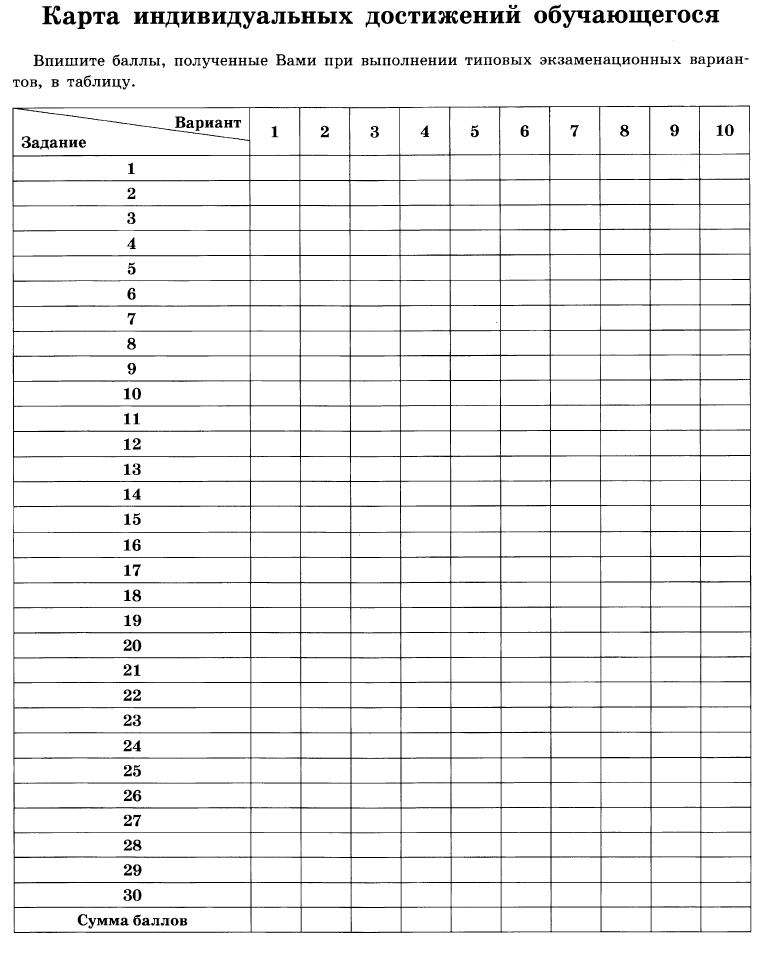 Приложение 5.Великие путешественники и исследователи:Усвоение  базовых  понятий, уменийУсвоение  базовых  понятий, уменийУсвоение  базовых  понятий, уменийУсвоение  базовых  понятий, уменийУсвоение  базовых  понятий, уменийУсвоение  базовых  понятий, уменийУсвоение  базовых  понятий, уменийУсвоение  базовых  понятий, уменийУсвоение  базовых  понятий, уменийУсвоение  базовых  понятий, уменийУсвоение  базовых  понятий, уменийУсвоение  базовых  понятий, уменийУсвоение  базовых  понятий, уменийУсвоение  базовых  понятий, уменийУсвоение  базовых  понятий, уменийУсвоение  базовых  понятий, уменийУсвоение  базовых  понятий, уменийУсвоение  базовых  понятий, уменийУсвоение  базовых  понятий, уменийУсвоение  базовых  понятий, уменийУсвоение  базовых  понятий, уменийКоррекционная работаКоррекционная работаКоррекционная работаКоррекционная работаКоррекционная работаКоррекционная работаКоррекционная работаКоррекционная работаКоррекционная работаКоррекционная работаКоррекционная работаКоррекционная работаКоррекционная работаКоррекционная работаДатыБаз.понятия, уменияФ.И. учащегося123456789101112131415161718+-№п/пВремя выполнения работы – 2 часа (120 минут)Можно пользоваться: ЛинейкаНепрограммируемый калькулятор,Географические атласы  7,8,9 классовЗаданияВремя выполнения работы – 2 часа (120 минут)Можно пользоваться: ЛинейкаНепрограммируемый калькулятор,Географические атласы  7,8,9 классовЗадания123456789101112+№п/пВремя выполнения работы – 2 часа (120 минут)Можно пользоваться: ЛинейкаНепрограммируемый калькулятор,Географические атласы  7,8,9 классовЗаданияВремя выполнения работы – 2 часа (120 минут)Можно пользоваться: ЛинейкаНепрограммируемый калькулятор,Географические атласы  7,8,9 классовЗаданияБогатыренко В.Бондарь  И.Галкин   ВДонец  АЕлистратов  АИванов  ДКалмыков  ДКаракулов  ВЛитвинов  ВЛобачев Манько  НМартыщенко А. Справились1Знать и пониматьгеограф.особенностиприроды материков и океанов,народов Земли; различия в хозяйств.освоенииразн.территорийиакваторий; результатывыдающихсягеографическихоткрытий и путешествийЗнать и пониматьгеограф.особенностиприроды материков и океанов,народов Земли; различия в хозяйств.освоенииразн.территорийиакваторий; результатывыдающихсягеографическихоткрытий и путешествий2Знать спецификугеографическогоположенияРоссииЗнать спецификугеографическогоположенияРоссии3Знать и понимать особенностиприроды РоссииЗнать и понимать особенностиприроды России4Знать и понимать природные иантропогенныепричинывозникновениягеоэколог.проблем;меры по сохранению природыи защите людей от стих.природных и техногенныхявленийЗнать и понимать природные иантропогенныепричинывозникновениягеоэколог.проблем;меры по сохранению природыи защите людей от стих.природных и техногенныхявлений5Знать и понимать особенностиосновных отраслей хозяйстваРоссии, природно-хозяйствен-ных зон и районовЗнать и понимать особенностиосновных отраслей хозяйстваРоссии, природно-хозяйствен-ных зон и районов6Уметь приводить примерыприродных ресурсов, ихиспользования и охраны,формирования культурно-бытовых особенностей народовпод влиянием среды ихобитания;уметь находить в разныхисточникахинформацию,необходимую для изученияэкологических проблемУметь приводить примерыприродных ресурсов, ихиспользования и охраны,формирования культурно-бытовых особенностей народовпод влиянием среды ихобитания;уметь находить в разныхисточникахинформацию,необходимую для изученияэкологических проблем7Знать и понимать особенностинаселения РоссииЗнать и понимать особенностинаселения России8Уметь находить информацию,необходимую для изученияразных территорий Земли, ихобеспеченности природными ичеловеческими ресурсамиУметь находить информацию,необходимую для изученияразных территорий Земли, ихобеспеченности природными ичеловеческими ресурсами9Уметь анализировать в разныхисточникахинформацию,необходимую для изученияразных территорий Земли, ихобеспеченности природными ичеловеческими ресурсамиУметь анализировать в разныхисточникахинформацию,необходимую для изученияразных территорий Земли, ихобеспеченности природными ичеловеческими ресурсами10Понимать географическиеявления и процессы вгеосферахПонимать географическиеявления и процессы вгеосферах11Уметь анализироватьинформацию, необходимуюдля изучения разныхтерриторий ЗемлиУметь анализироватьинформацию, необходимуюдля изучения разныхтерриторий Земли12Знать и понимать природные иантропогенныепричинывозникновениягеоэколог.проблемЗнать и понимать природные иантропогенныепричинывозникновениягеоэколог.проблем13Уметь выделять (узнавать)существенные признакигеографических объектов иявленийУметь выделять (узнавать)существенные признакигеографических объектов иявлений14Уметь определять на картегеографические координатыУметь определять на картегеографические координаты15Уметь объяснять существенныепризнакигеографическихобъектов и явлений.Знать и понимать природные иантропогенныепричинывозникновениягеоэколог.проблемУметь объяснять существенныепризнакигеографическихобъектов и явлений.Знать и понимать природные иантропогенныепричинывозникновениягеоэколог.проблем16Знать и понимать основныетермины и понятия; уметьиспользоватьприобретенныезнания и умения впрактической деятельности иповседневной жизни длярешения практических задачЗнать и понимать основныетермины и понятия; уметьиспользоватьприобретенныезнания и умения впрактической деятельности иповседневной жизни длярешения практических задач17Уметь использоватьприобретенные знания иумения в практическойдеятельности и повседневнойжизни для чтения картразличного содержанияУметь использоватьприобретенные знания иумения в практическойдеятельности и повседневнойжизни для чтения картразличного содержания18Уметь определять на картерасстоянияУметь определять на картерасстояния19Уметь определять на картенаправленияУметь определять на картенаправления20Уметь использоватьприобретенные знания иумения в практическойдеятельности и повседневнойжизни для решенияпрактических задач поопределениюкачестваокружающей среды своейместности, ее использованиюУметь использоватьприобретенные знания иумения в практическойдеятельности и повседневнойжизни для решенияпрактических задач поопределениюкачестваокружающей среды своейместности, ее использованию21Уметь использоватьприобретенные знания иумения в практическойдеятельности и повседневнойжизни для чтения картразличного содержанияУметь использоватьприобретенные знания иумения в практическойдеятельности и повседневнойжизни для чтения картразличного содержания22Уметь находить в разныхисточникахинформацию,необходимую для изучениягеографических объектов иявленийУметь находить в разныхисточникахинформацию,необходимую для изучениягеографических объектов иявлений23Знать и понимать особенностиосновных отраслей хозяйства,природно-хозяйственных зон ирайоновЗнать и понимать особенностиосновных отраслей хозяйства,природно-хозяйственных зон ирайонов24Уметь использоватьприобретенные знания иумения в практическойдеятельности и повседневнойжизни для определенияпоясного времениУметь использоватьприобретенные знания иумения в практическойдеятельности и повседневнойжизни для определенияпоясного времени25Знать и понимать особенностиприроды, населения, основныхотраслей хозяйства, природно-хозяйственных зон и районов России; связь между географическим положением,природнымиусловиями,ресурсами и хозяйствомотдельных странЗнать и понимать особенностиприроды, населения, основныхотраслей хозяйства, природно-хозяйственных зон и районов России; связь между географическим положением,природнымиусловиями,ресурсами и хозяйствомотдельных стран26Знать и пониматьгеографические явления ипроцессы в геосферахЗнать и пониматьгеографические явления ипроцессы в геосферах27Уметь анализироватьинформацию, необходимуюдля изучения разныхтерриторий ЗемлиУметь анализироватьинформацию, необходимуюдля изучения разныхтерриторий Земли28Уметь выявлять на основепредставленных в разнойформе результатов измеренийэмпирические зависимостиУметь выявлять на основепредставленных в разнойформе результатов измеренийэмпирические зависимости29Понимать географическиеследствия движений ЗемлиПонимать географическиеследствия движений Земли30Уметь выделять (узнавать)существенные признакигеографических объектов иявленийУметь выделять (узнавать)существенные признакигеографических объектов иявленийВсе задания оцениваются 1 баллом.15 и 20- 2 балла.Максимальный первичный балл -32 балла.«2»-0-11 баллов«3»-12-19 баллов«4»-20-26 баллов«5»-27-32 баллаСумма баллов:Все задания оцениваются 1 баллом.15 и 20- 2 балла.Максимальный первичный балл -32 балла.«2»-0-11 баллов«3»-12-19 баллов«4»-20-26 баллов«5»-27-32 балла%Все задания оцениваются 1 баллом.15 и 20- 2 балла.Максимальный первичный балл -32 балла.«2»-0-11 баллов«3»-12-19 баллов«4»-20-26 баллов«5»-27-32 баллаОценка:Путешественник, исследовательЭпохаСтранаЧто изучал и открывалГеродотАнтичностьГрецияВыделял типы климатаК. ПтолемейАнтичностьГрецияОписания ЕгиптаАристотельАнтичностьГрецияПредположение о шарообразности ЗемлиЭратосфенАнтичностьГрецияОпределил размеры ЗемлиМарко ПолоСредние векаИталияПутешествие в Индию, КитайВаско да  Гама15- 16 векПортугалияОбогнул Африку, попал в Индию морским путём.Христофор Колумб15 в ИспанияНовый Свет – Америка, пересёк Атлантический океанАфанасий Никитин15 векРусьПерсия, Индия «Путешествие за три моря»Джон Кабот15 векАнглияСеверо-восток Северной Америки – Лабрадор, о-в. НьюфаундлендФернандо Магеллан16 векПортугалияПервое кругосветное путешествие, с  востока на  западЕрмак16 векРоссияНачало освоения СибириАмеригоВеспуччи16 векИспанияОбогнул Южную Америку Абель Тасман17  векГолландияАвстралия, ТасманияИван Москвитин17 векРоссияПервым достиг Охотского моряВ.Атласов17 векРоссияОткрыл КамчаткуВ. Поярков17 векРоссия Исследования СибириС. Дежнёв17 векРоссия Северо-Восточная СибирьДжеймс Кук18 векАнглияАвстралия  восточное побережье, Новая Зеландия, АнтарктикаВ. Беринг,                          А. Чириков18 векРоссияБерингов пролив, Аляска, Командорские островаС.П. Крашенинников18 векРоссияОписание КамчаткиС. Челюскин18 векРоссияОткрыл северную оконечность ЕвразииЕрофей Хабаров18 векРоссияОсвоение бассейна реки АмурХ.П.Лаптев18 векРоссияТаймыр, море ЛаптевыхВ.Н. Татищев18 векРоссияВпервые дал географическое описание РоссииУильям Баффин18 векСШАКанадский Арктический АрхипелагФ.Ф. Беллинсгаузен, М.П. Лазарев19 векРоссияОткрытие Антарктиды.Фритьоф Нансен19 векНорвегияИсследования АрктикиРоберт Пири19 векАнглия Исследования АрктикиГ. Седов19 векРоссияПопытка покорения Северного полюсаН.М. Пржевальский19 векРоссияУссурийский край, Центральная АзияВ.В. Докучаев19 векРоссияОснователь почвоведенияА.И. Воейков19 векРоссияОснователь климатологииДавид Ливингстон, Генри Стенли19 векАнглияСШАИсследования АфрикиВ.В. Юнкер19 векРоссияИсследования восточной АфрикиН.Н. Миклухо-Маклай19 векРоссияНовая Гвинея (исследования)И. Крузенштерн, Ю. Лисянский19 векРоссия Кругосветное путешествие, исследования океановП.П. Семёнов-Тян-Шанский19 векРоссияИсследования Центральной АзииП. К. Козлов19 векРоссияИсследования Центральной АзииГ. Шелехов19 векРоссия Север СибириА. Гумбольдт19 векГермания Южная АмерикаВ. А. Обручев19 векРоссияИсследования СибириРоберт СкоттРауль Амундсен20 векАнглияНорвегияПокорение Южного полюса 1911г.Северо – Западный проход (обогнул  Северную Америку с севера)О.Ю. Шмидт20 векСССРТеория происхождения Земли,  изучение Арктики, освоение Северного Морского путиИ.Д. Папанин20 векСССРЭкспедиции на льдине «СП-1»Б. Вилькицкий20 векРоссияО – ва Северная ЗемляН.И. Вавилов20 векСССР Изучение центров происхождения культурных растений В.И. Вернадский20 векСССРИзучение биосферы, учение о ноосфереТур Хейердал20 векНорвегия Исследования мирового океана